S Marsden T/A Grime 2 ShineAPPLICATION FOR EMPLOYMENTPERSONAL DETAILSNATIONALITY (OPTIONAL) …………………………………………………………………………………………………DO YOU NEED A WORK PERMIT TO WORK IN THE ?                YES                         NOWHAT HOURS ARE YOU AVALIABLE TO WORK? (PLEASE GIVE TIMES IN BOXES BELOW)DO YOU HOLD A FULL DRIVING LICENCE?		YES		NOLENGTH OF TIME LICENCE HELD?DO YOU HAVE ANY DRIVING CONVICTIONS?IF YES PLEASE GIVE DETAILS……………………………………………………………………………………………….DO YOU CONSIDER YOURSELF DISABLED UNDER THE DISABILITY DISCRIMINATION ACT (DDA)?IF YES PLEASE GIVE DETAILS ……………………………………………………………………………………………… DO YOU HAVE ANY OTHER HEALTH PROBLEMS IE BACK PROBLEMS?IF SO PLEASE GIVE DETAILS ………………………………………………………………………………………………………………………………………………………………………………………………………………………………………………………………………………DO U HAVE ANY ALLERGIES TO CLEANING MATERIALS?IF YES PLEASE PROVDE NAMES OF CLEANING MATERIALS ………………………………………………………………………………………………………………………………….......………………………………………………………………………………………………………………………………………DO YOU HAVE ANY CLEANING EXPERIENCE IN WORK PLACES?………………………………………………………………………………………………………………………………………DO YOU HAVE ANY PREVIOUS EXPERIENCE WITH KEY HOLDER JOBS?IF SO PLEASE GIVE DETAILS ……………………………………………………………………………………………….........................................................................................................................................................................................DO YOU HAVE A P45?IF NO PLEASE FILL OUT A P46 FORM AND SEND IT WITH APPLICATION FORM.HAVE YOU HAD A CRB OR SIMILAR CHECK CARRIED OUT?IF SO WHEN WAS IT CARRIED OUT AND BY WHOM ………………………………………………………………………................................................................................................DO YOU HAVE ANY CRIMINAL CONVICTIONS OR PENDING? IF SO PLEASE GIVE DETAILS ………………………………………………………………………………………………….………………………………………………………………………………………………………………………………………………………………………………………………………………………………………………………………………………WORK HISTORYEDUCATION AND TRAININGREFERENCES (Not Family Members. At least one must be previous employer)DECLARATION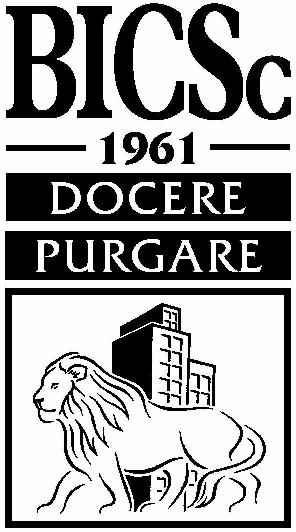 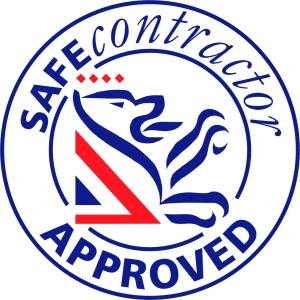 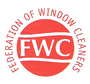 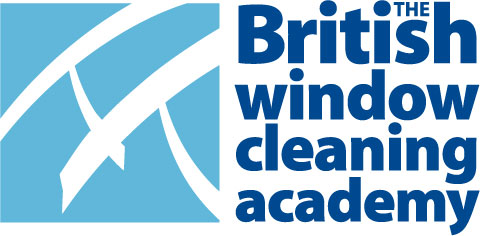 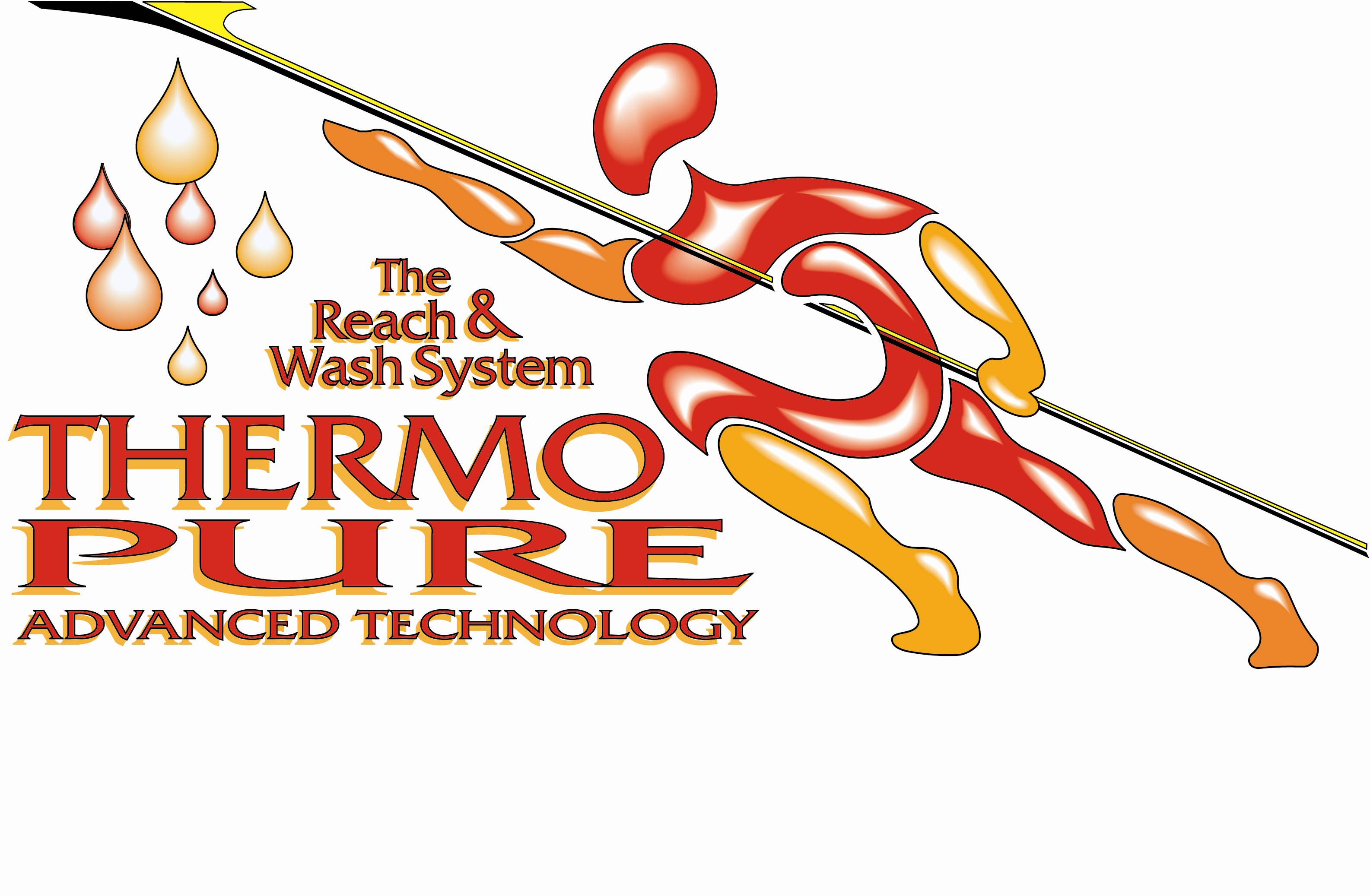 Members of the Federation of Window Cleaners.
PLEASE RETURN FORM TO:S Marsden T/A Grime 2 Shine
4 Balmoral MewsPolegateBN26 6FWVACANCY APPLIED FOR:TITLEFIRST NAME(S)SURNAMEADDRESSDAYTIME TELADDRESSEVENING TELADDRESSADDRESSE-MAILDATE OF BIRTHNATIONAL INSURANCE NO:MONDAYTUESDAYWEDNESDAYTHURSDAYFRIDAYSATURDAYSUNDAYEMPLOYERFROMTOPOSITION HELD DUTIESREASON FOR LEAVING ATTENDEDFROMTOQUALIFICATIONS GAINED OR COURSES STUDIEDANY OTHER INFORMATION RELEVANT TO YOUR APPLICATIONNAMENAMEADDRESSADDRESSTELEPHONE NO:TELEPHONE NO:OCCUPATIONOCCUPATIONI CONFIRM THAT, TO THE BEST OF MY KNOWLEDGE, THE INFORMATION GIVEN ON THIS FORM IS CORRECT.I CONFIRM THAT, TO THE BEST OF MY KNOWLEDGE, THE INFORMATION GIVEN ON THIS FORM IS CORRECT.I CONFIRM THAT, TO THE BEST OF MY KNOWLEDGE, THE INFORMATION GIVEN ON THIS FORM IS CORRECT.I CONFIRM THAT, TO THE BEST OF MY KNOWLEDGE, THE INFORMATION GIVEN ON THIS FORM IS CORRECT.SIGNEDDATE